Service Provider Referral form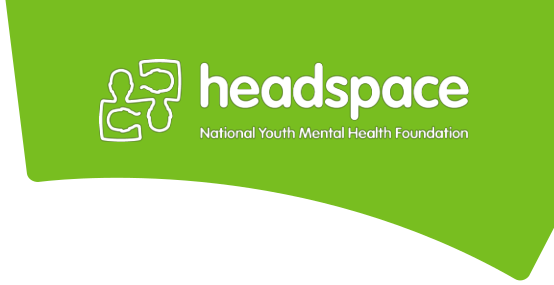 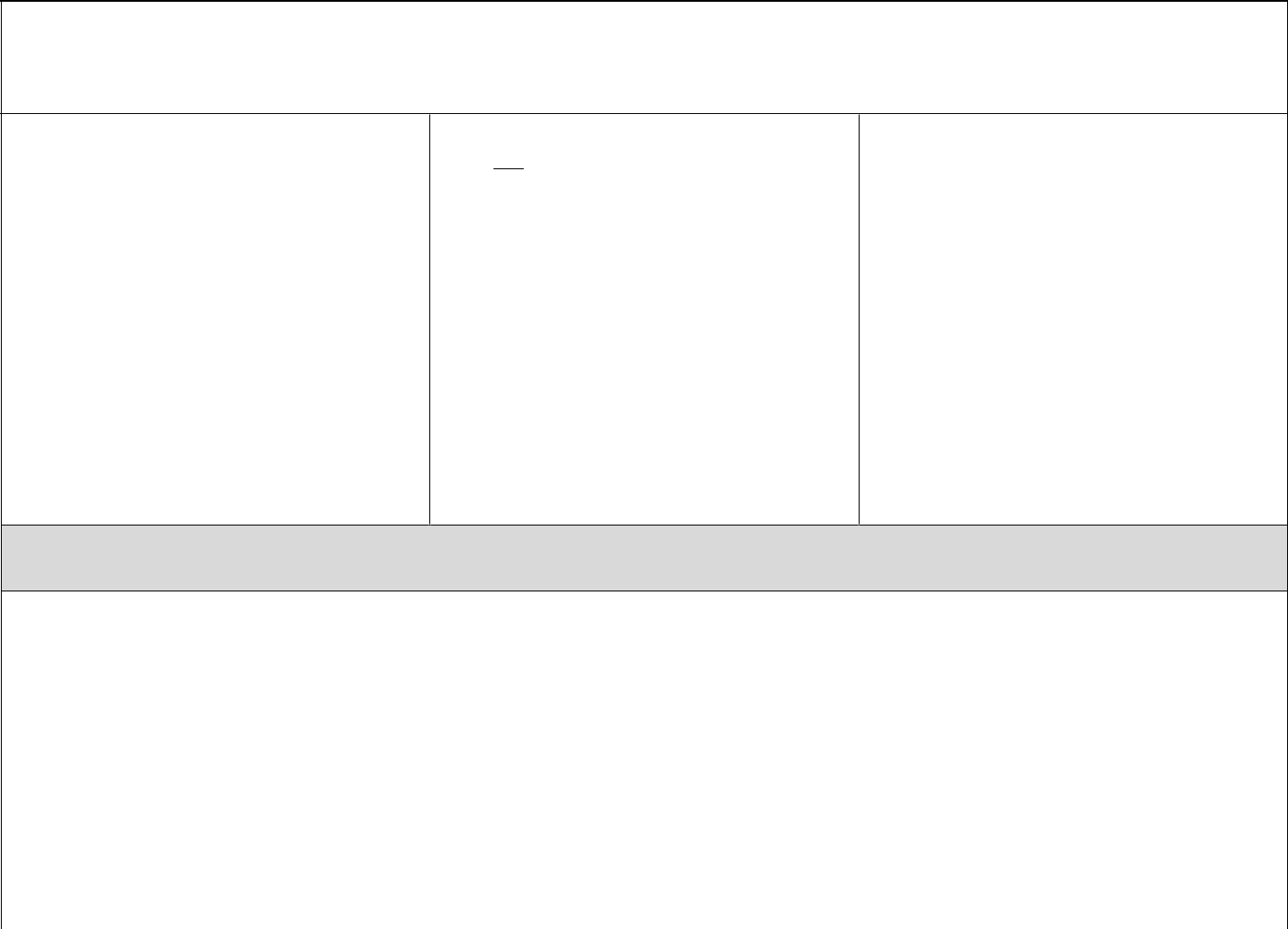 Referral to headspace services(please select one and forward to nearest centre) Mt Druitt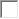 55 North Parade, Mount Druitt, 2770Phone: 1800 683 784 Fax: (02) 4720 8899Email:headspacemtdruitt@parramattamission.org .au Parramatta 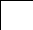 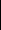 (for headspace Early Psychosis referrals only, for Primary Care referrals please click here)2 Wentworth St, Parramatta, NSW,2150Phone: 1300 737 616 Fax: (02) 8331 6056 Email:headspace.parramatta@flourishaustralia.org.au  Penrith606 High St, Penrith, NSW, 2750 Phone: 1800 477 626 Fax: (02) 4720 8844 Email:headspacepenrith@parramattamission.org. auImportant information regarding your referral, please read:headspace is a service for young people between the ages of 12 to 25. We can only engage with young people who have provided consent to the referral. N.B. If the young person is unable to provide informed consent due to mental state (e.g. psychosis), please contact us.If the young person is at high or acute risk of suicide, please contact emergency services on 000.Please note that receipt of the referral form does not indicate acceptance to the headspace services. Suitability of the referral will be determined following assessment with the young person. Please contact the relevant headspace site to confirm receipt and discuss the outcome of your referral.To assist with the referral, please attach any relevant assessment notes, discharge summaries and/or additional information. We will endeavour to respond to referrals within 24 – 48 hours business hours. If you have any queries pertaining to your referral, please call the relevant site using the contact details above.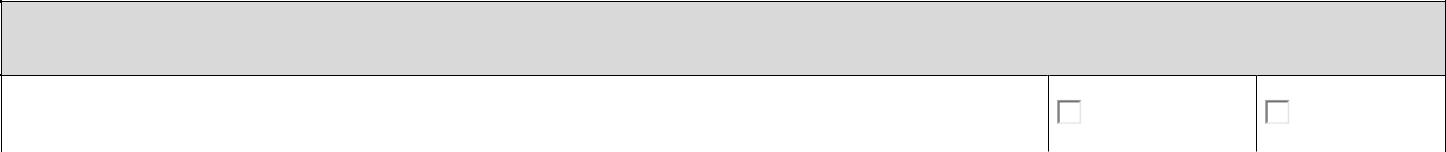 Consent for referral: If the young person is unable to provide informed consent due to mental state (e.g.psychosis), please contact us.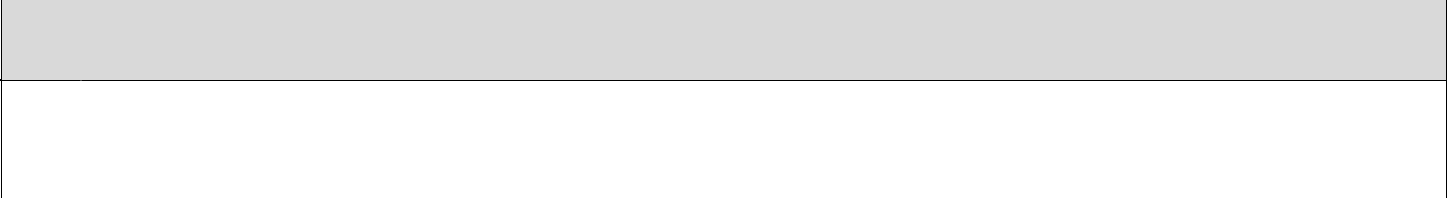 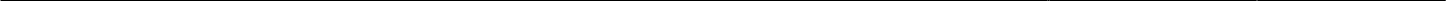 Primary reason(s) for referral: This section must be completed. Please contact us for queries regarding services available.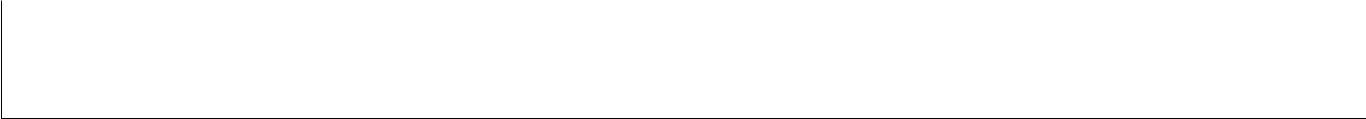 Short-term Mental Health Intervention with headspace Primary Care Team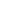 Does the YP have a Mental Health Care Plan?        Yes    No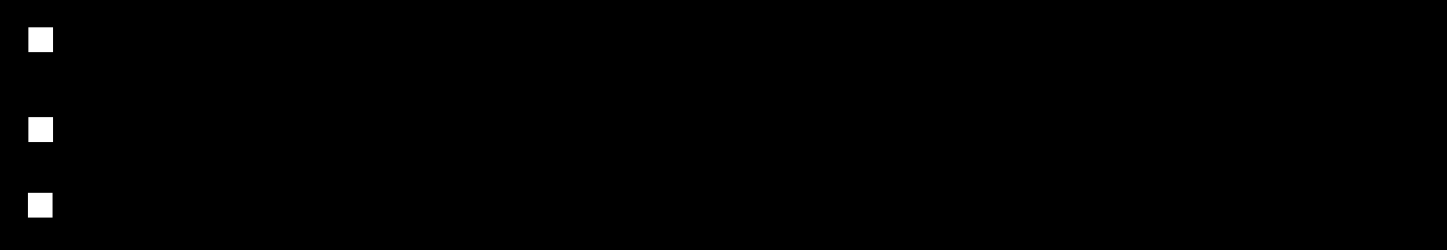 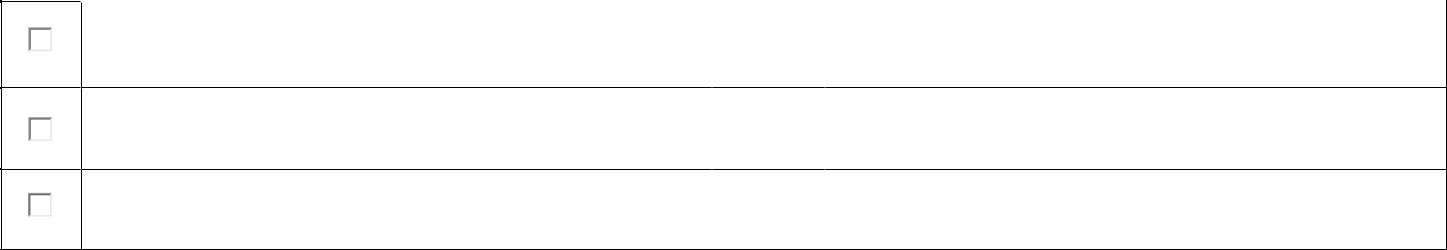 Assessment with headspace Early PsychosisDrug and Alcohol Support                       Vocational Support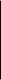 Physical Health Support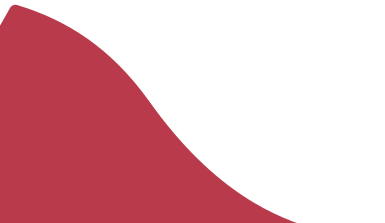 Page 1 of 4Referrer details: We will be corresponding with you using the below details. Please ensure that all details listed below are current.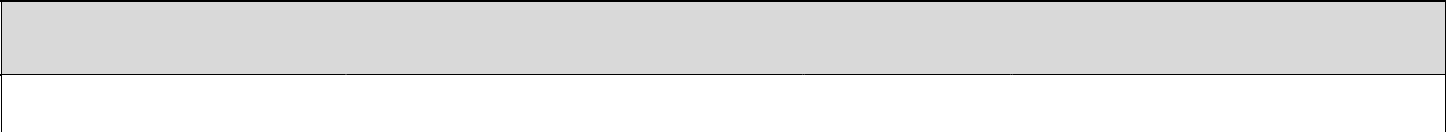 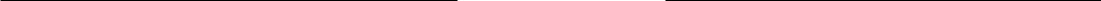 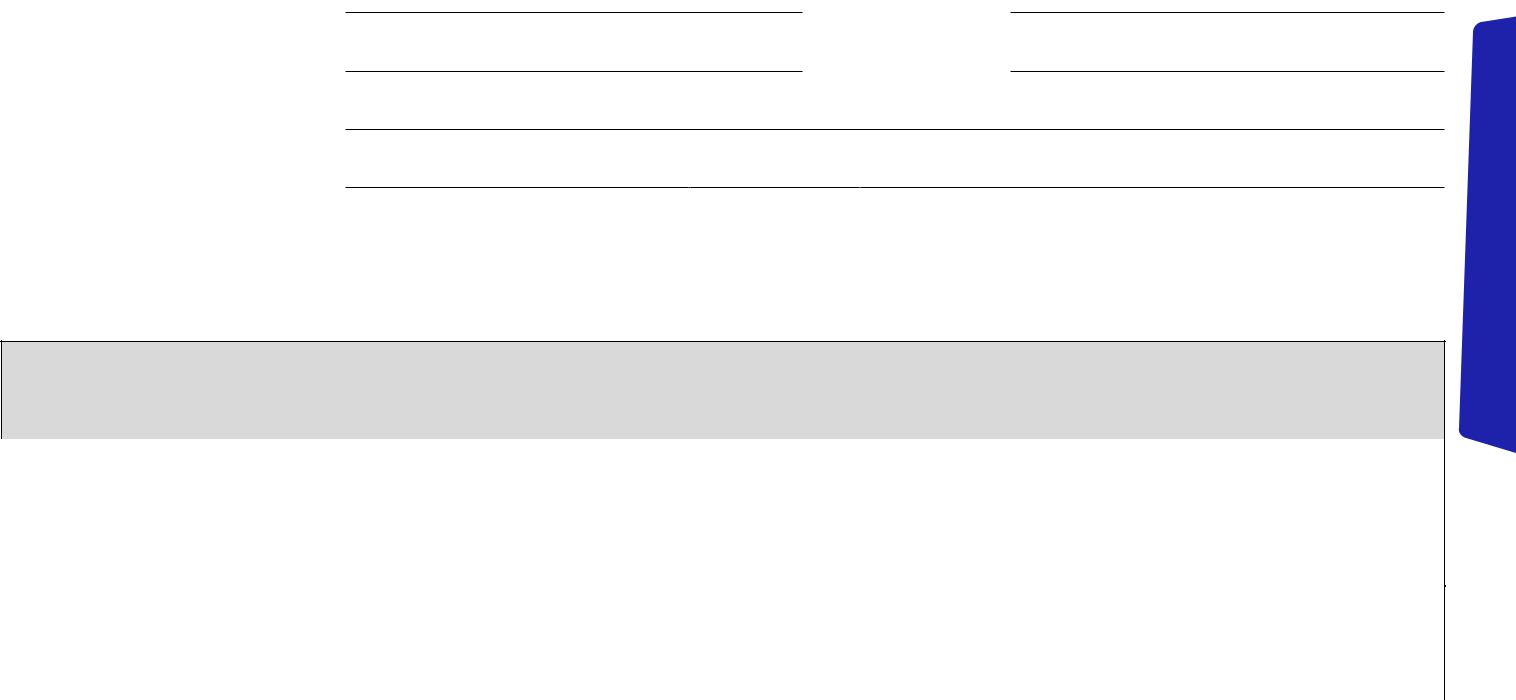 Parent/guardian details: * please note that if the Young person is aged 15 and under, we will require a parent or guardian to be documented on this form.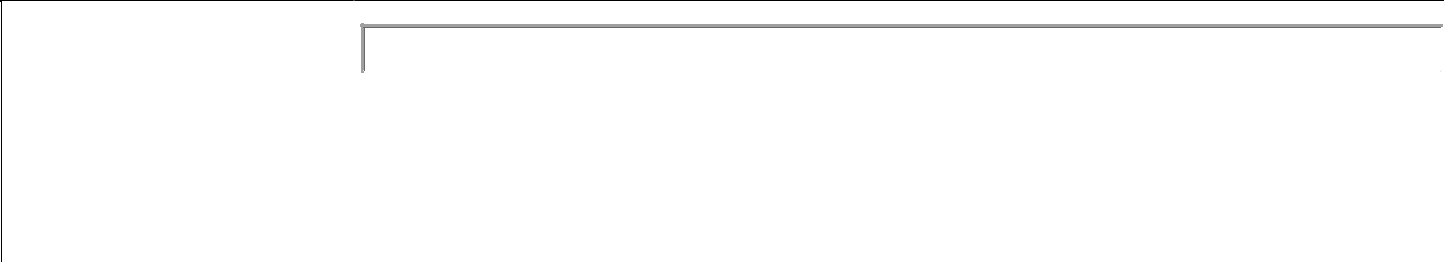 Name: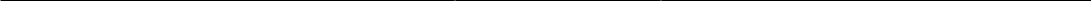 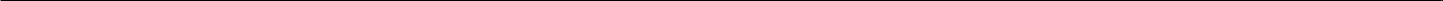 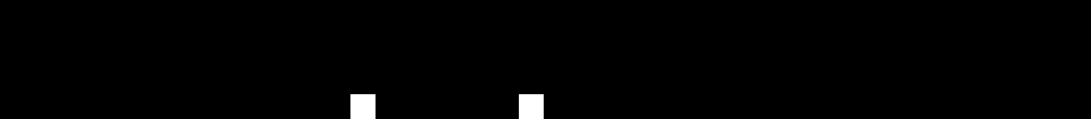 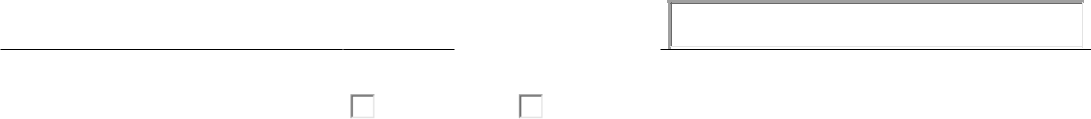 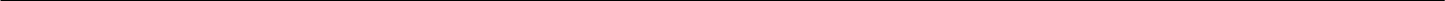 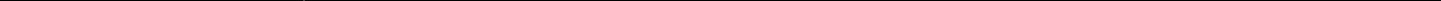 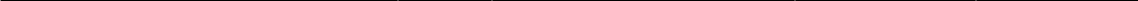 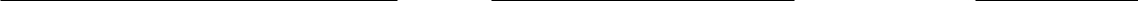 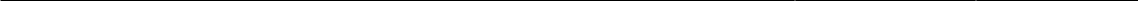 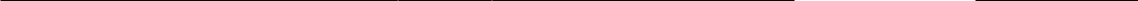 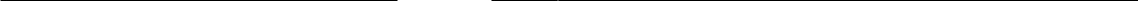 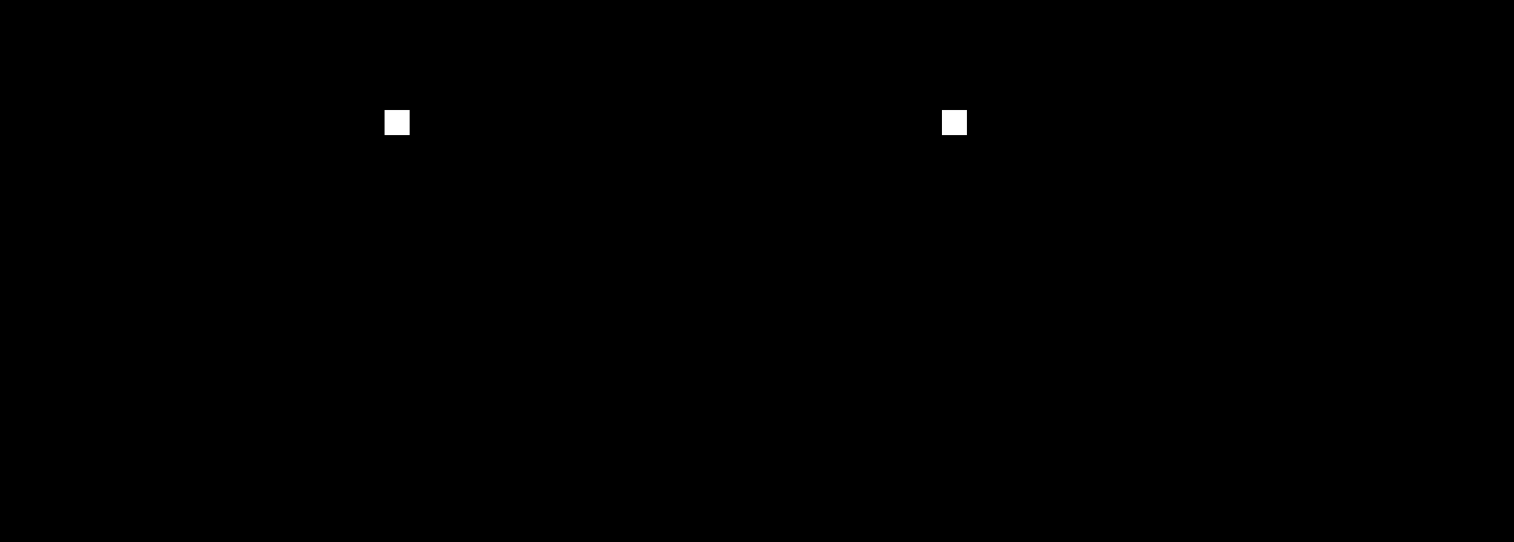 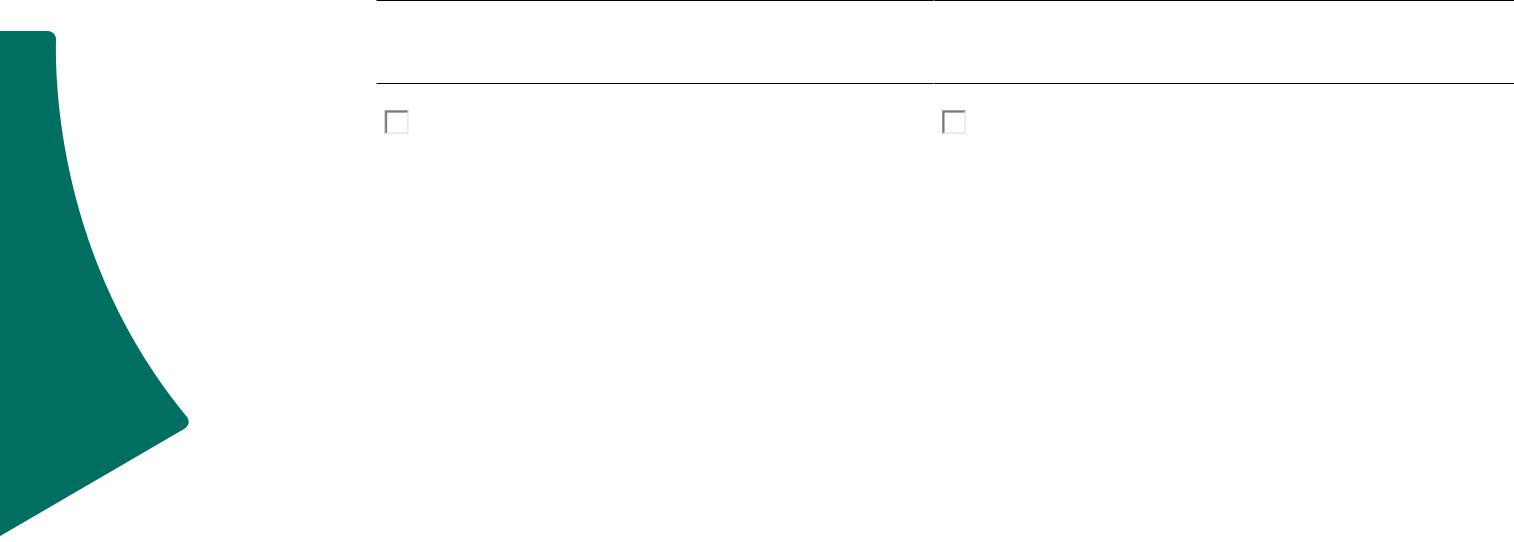 headspace National Youth Mental Health Foundation is funded by the Australian Government Department of Health	Page 2 of 4Presenting Issues: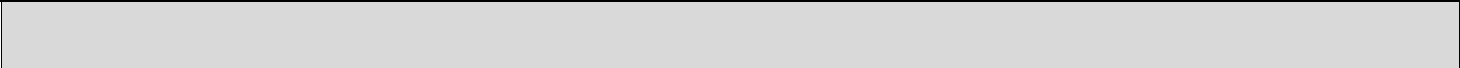 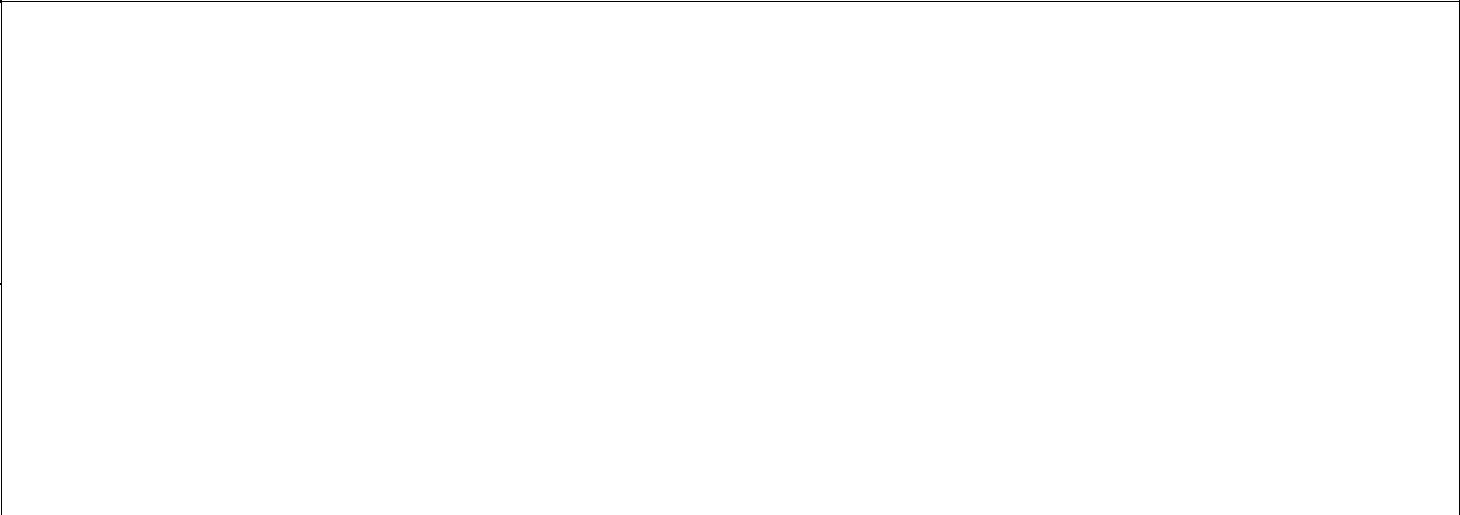 Current presenting issues (please include duration, age of onset, and any relevant pre-existing diagnoses):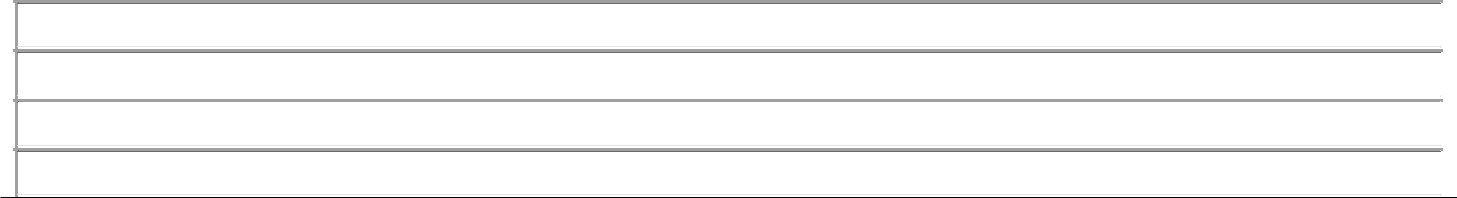 Impact of problem on functioning: (e.g. relationships/school/home/work)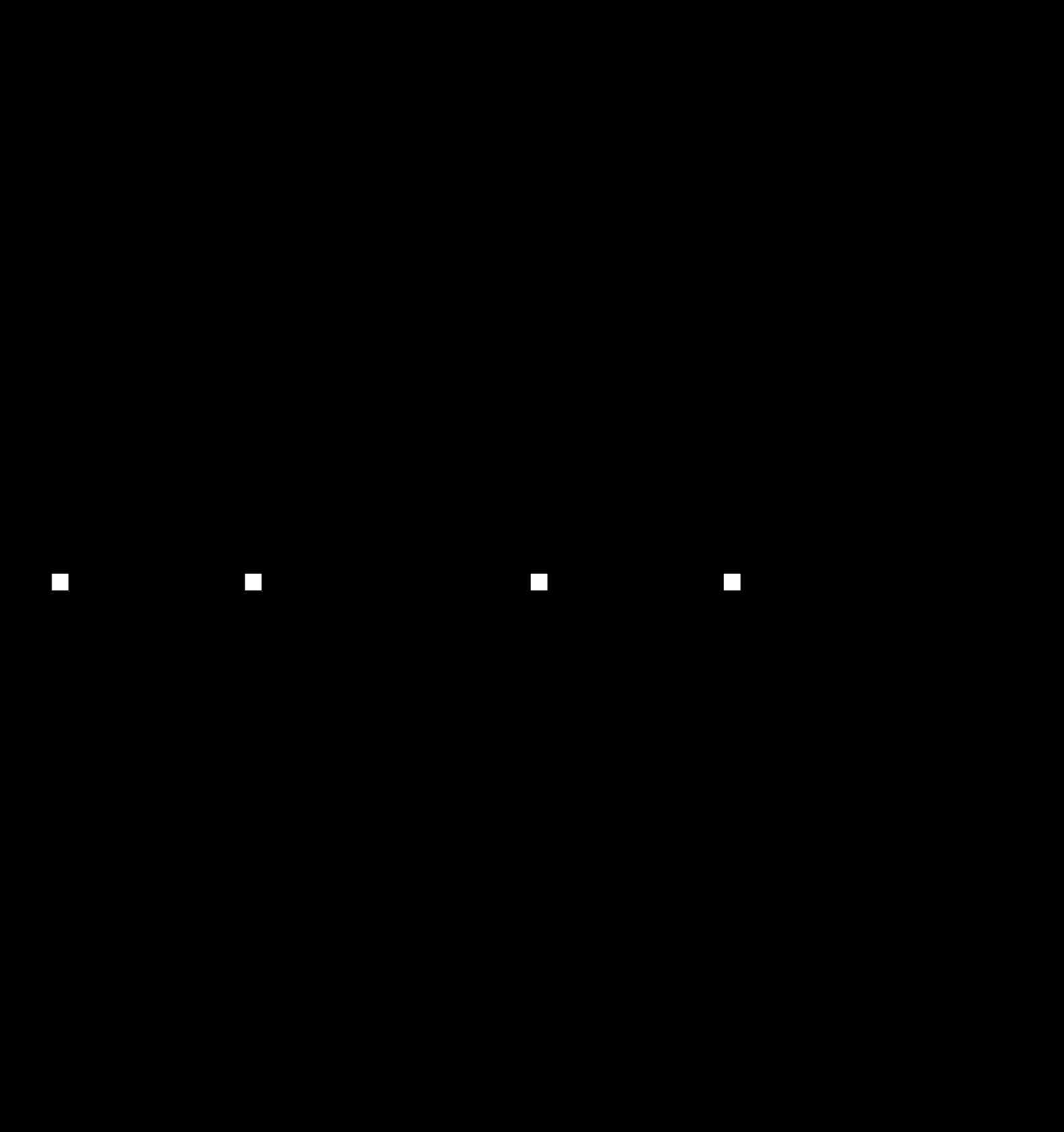 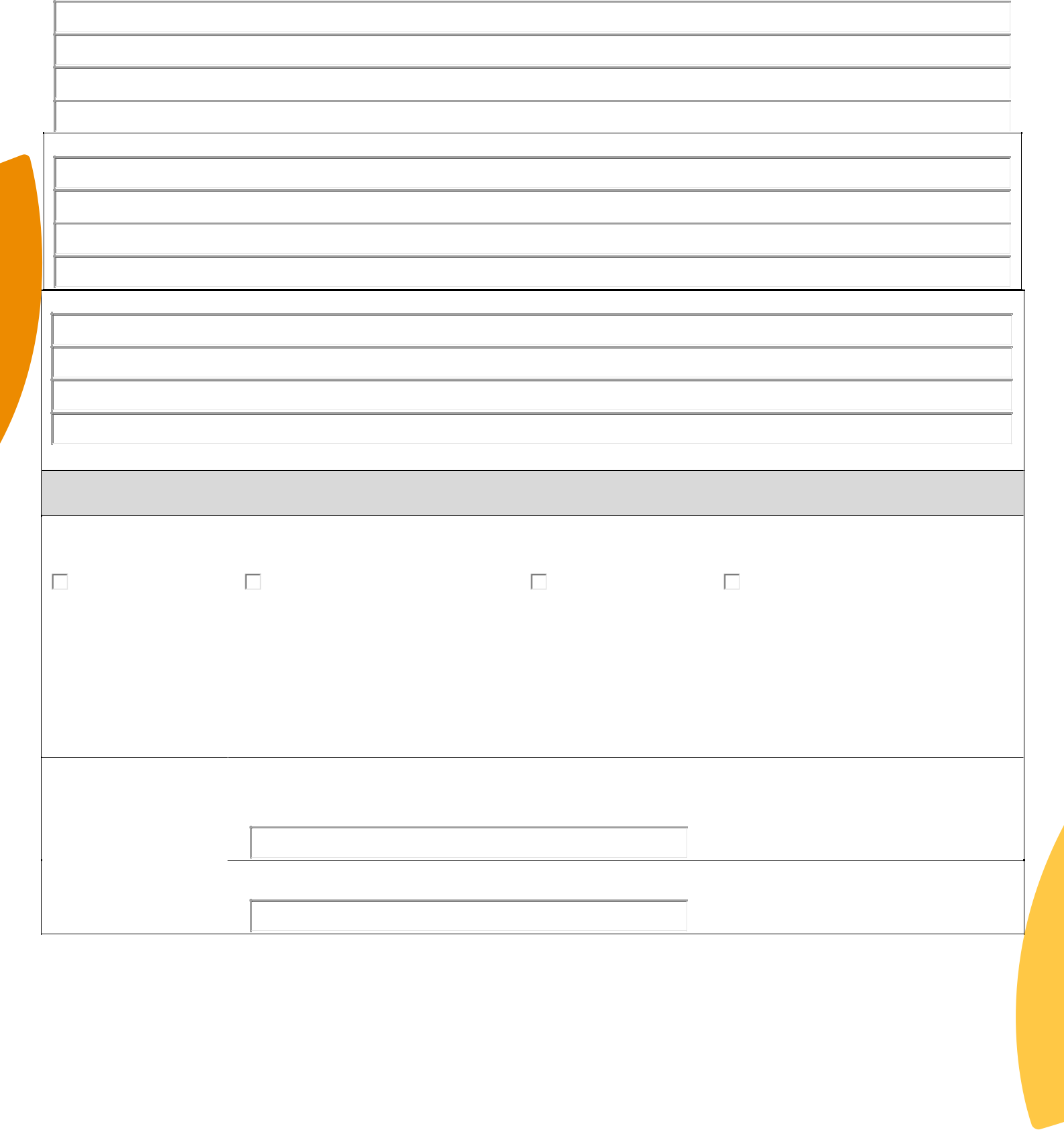 Please indicate if there is any known family history of mental health conditions:Previous/current engagement with headspace or other services:Risk Factors: Suicide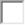  Non-accidental self-injury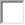  Harm to others Extreme social withdrawal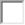 Referrer’sSignature:By signing this document, the referrer agrees that the above information is accurate and current to their knowledgeDate:headspace National Youth Mental Health Foundation is funded by the Australian Government Department of Health	Page 3 of 4Office Use Only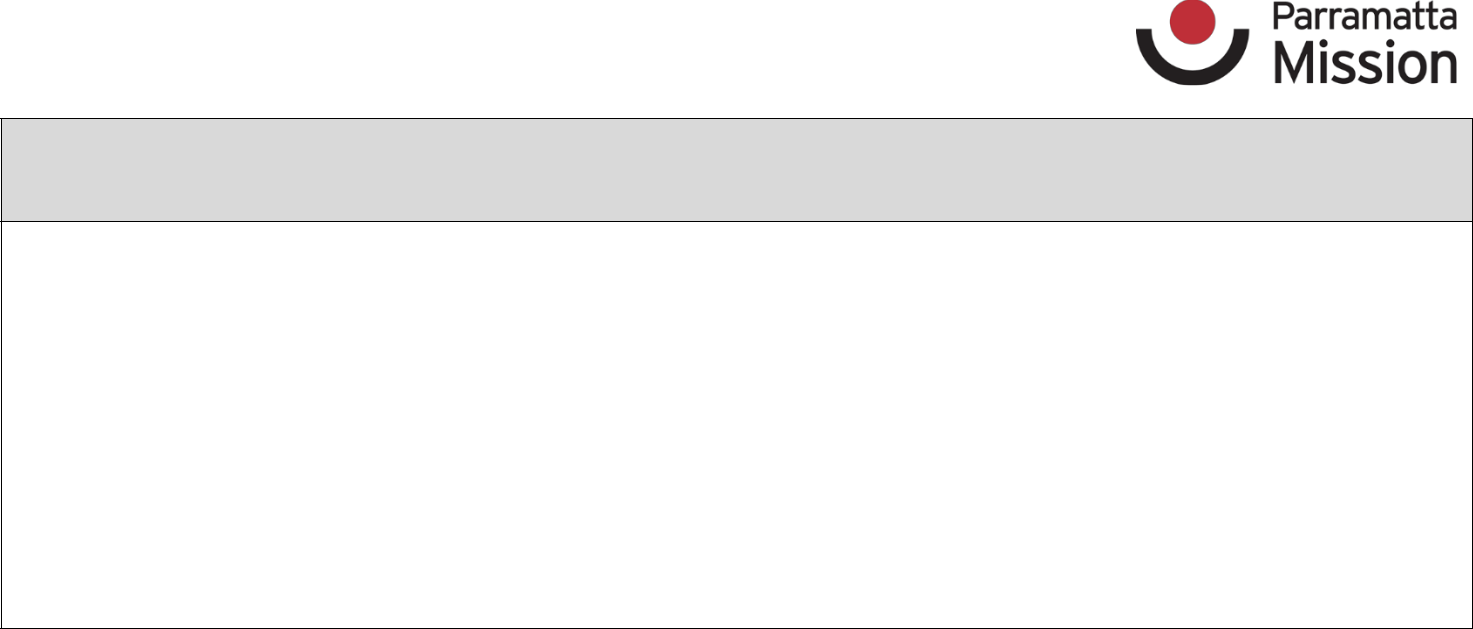 Plan (to be reviewed at intake meeting): When booking appointment, please request that the young person attends 15 minutes prior to their appointment timeReferral to Co-located LHD TeamDeclined/Referred ElsewhereDate/Time: ________________________	Clinician(s):_________________Recommendations Made:_________________________________________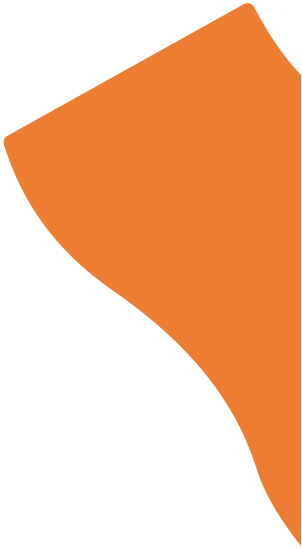 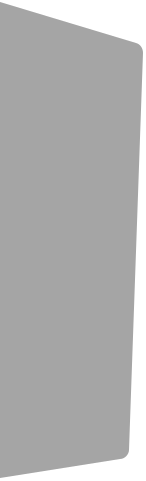 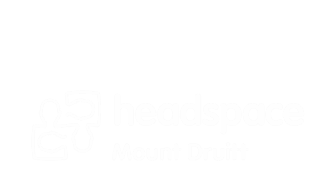 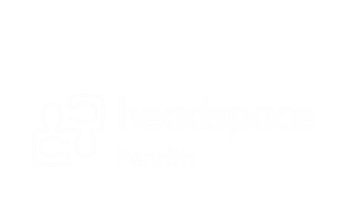 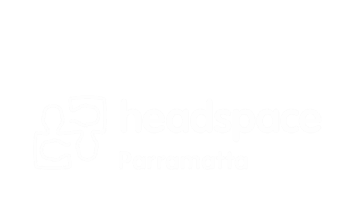 headspace National Youth Mental Health Foundation is funded by the Australian Government Department of Health .	Has the young person consented to and provided permission to exchangeYesNoinformation in relation to this referral?YesNoinformation in relation to this referral?Name of Referrer:Organisation:Relationship to YoungRelationship to YoungPerson:Designation:Contact Number:Fax:Contact Number:Fax:Service Address:Service Address:Email:Email:Relationship to youngContactRelationship to youngContactperson:Number:Do we have permission to speak with the youngDo we have permission to speak with the youngperson identified?person identified?YesNoYoung Person’s details:Young Person’s details:Young Person’s details:Name:Name:Date of Birth:Age:Age:Age:Gender:Date of Birth:Age:Age:Age:Gender:Address:Address:Suburb:Postcode:Contact Number 1:2.2.2.Contact Number 1:2.2.2.Medicare CardMedicare CardDetails:Expiry Date:Expiry Date:Details:Expiry Date:Expiry Date:Interpreter Required?Yes, Language:Interpreter Required?Yes, Language:NoNoNoNoNoNoNoNoNoAssistance withAssistance withYesYesNoNoNoNoNoNoNoNoNoReading/Writing?YesYesNoNoNoNoNoNoNoNoNoReading/Writing?HomelessnessSubstance useAccidental DeathNon-complianceDetails:□ Book with YAT ClinicianDate/Time: ________________________Clinician:□ Book with YAT Clinician______________________________________□ Joint YAT/MATT ConsultationDate/Time: ________________________Clinician:□ Joint YAT/MATT Consultation______________________________________□ Direct Allocation to CCTDate/Time: ________________________Clinician:□ Direct Allocation to CCT______________________________________□ MATT AssessmentIf you need to speak to someoneIf you need to speak to someoneIf you need to speak to someoneIf you need to speak to someoneIf you need to speak to someoneIf you need to speak to someoneurgently, please call Lifeline onurgently, please call Lifeline onurgently, please call Lifeline onurgently, please call Lifeline onurgently, please call Lifeline onurgently, please call Lifeline on13 11 14, Kids helpline13 11 14, Kids helpline13 11 14, Kids helpline13 11 14, Kids helpline13 11 14, Kids helpline13 11 14, Kids helpline1800 55 1800 or the NSW Mental1800 55 1800 or the NSW Mental1800 55 1800 or the NSW MentalHealth Line 1800 011 511.Health Line 1800 011 511.Health Line 1800 011 511.If you need immediate support,If you need immediate support,If you need immediate support,call 000.call 000.call 000.